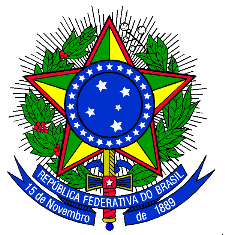 MINISTÉRIO DA EDUCAÇÃOUNIVERSIDADE FEDERAL DA INTEGRAÇÃO LATINO-AMERICANA – UNILAPRÓ-REITORIA DE GRADUAÇÃOANEXO II - RELATÓRIO DE ATIVIDADEEDITAL PROGRAD Nº 127/2023 - PAPADE1. Identificação do(a) discente1. Identificação do(a) discenteNome:Contatos (e-mail e telefone):Curso de graduação:Matrícula:2. Dados da atividade2. Dados da atividadeNome do evento:Nome do evento:Período/Data da apresentação:Período/Data da apresentação:Título do trabalho:Título do trabalho:Autores(as) (se houver mais de um(a)):Autores(as) (se houver mais de um(a)):Professor(a) orientador(a) do trabalho: Professor(a) orientador(a) do trabalho: 3. Relatório das atividades realizadas(Descrever a importância da participação no evento e da apresentação do trabalho para sua formação acadêmica, bem como fazer um breve resumo de cada dia do evento)3. Relatório das atividades realizadas(Descrever a importância da participação no evento e da apresentação do trabalho para sua formação acadêmica, bem como fazer um breve resumo de cada dia do evento)4. Descrição dos gastos com transporte(Elaborar um somatório dos gastos com transportes e outras informações complementares)4. Descrição dos gastos com transporte(Elaborar um somatório dos gastos com transportes e outras informações complementares)5. Observações(Adicionar informações adicionais que considerar importantes - como críticas, sugestões, dentre outras)5. Observações(Adicionar informações adicionais que considerar importantes - como críticas, sugestões, dentre outras)_____________________________________________________Local e data _____________________________________________________Assinatura do(a) discente_____________________________________________________Local e data _____________________________________________________Assinatura do(a) discente